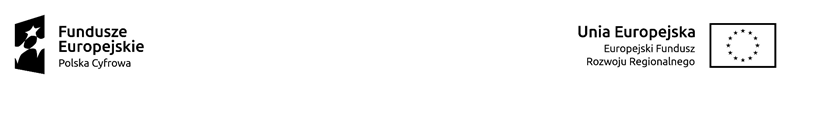  P/CP.2019/1                                                                             Gorzyce Wielkie dn., 25. lutego 2019 r.ZAPYTANIE OFERTOWE Stowarzyszenie dla promocji kultury i edukacji Qltura21 w związku z realizacją w ramach projektu grantowego pn. Podniesienie kompetencji cyfrowych mieszkańców województw: zachodniopomorskiego i wielkopolskiego, realizowanego z Programu Operacyjnego Polska Cyfrowa na lata 2014-2020 Osi Priorytetowej nr III: Cyfrowe Kompetencje społeczeństwa - działania 3. 1: Działania szkoleniowe na rzecz rozwoju kompetencji cyfrowych zaprasza do składania ofert na wykonanie zadania pod nazwą:Zakup i dostawa sprzętu komputerowegoI. Nazwa i adres Zamawiającego
Stowarzyszenie dla promocji kultury i edukacji Qltura21,
reprezentowana przez Monikę Dudkowiak – prezesa i Annę Sobczak - skarbnika	z siedzibą w Gorzycach Wielkich, ul. Piaskowa 3, 63 – 410 Gorzyce Wielkie,KRS: 0000390931, NIP: 6222769709, REGON: 301834229
tel. 509 582 325e-mail: qltura21@interia.pl II. Tryb udzielenia zamówienia1. Niniejsze postępowanie o udzielenie zamówienia prowadzone jest w trybie zapytania ofertowego zgodnie z zasadą konkurencyjności określoną w Wytycznych Ministra Rozwoju w zakresie kwalifikowalności wydatków w ramach Europejskiego Funduszu Rozwoju Regionalnego, Europejskiego Funduszu Społecznego oraz Funduszu Spójności na lata 2014-2020 w sprawie udzielania zamówień współfinansowanych ze środków EFRR, w stosunku do których nie stosuje się ustawy Prawo Zamówień Publicznych.2. Wartość szacunkowa zamówienia nie przekracza wyrażonej w złotych równowartości kwoty 30 000 € netto.3. Niniejsze zapytanie ofertowe wraz ze wszystkimi załącznikami do pobrania zostało zamieszczone w bazie konkurencyjności i biuletyn informacji publicznej4. Zamówienie będzie realizowane w ramach Program Operacyjny Polska Cyfrowa na lata 2014-2020, Oś priorytetowa III Cyfrowe kompetencje społeczeństwa, Działanie 3.1. Działania szkoleniowe na rzecz rozwoju kompetencji cyfrowych.5. Postępowanie oraz realizacja przedmiotu zamówienia prowadzone jest w języku polskim.III. Opis przedmiotu zamówieniaPrzedmiotem zamówienia jest zakup i dostawa sprzętu komputerowego niezbędnego do prawidłowej realizacji założeń projektu „Działania szkoleniowe na rzecz rozwoju kompetencji cyfrowych. Podniesienie kompetencji cyfrowych mieszkańców województw: zachodniopomorskiego i wielkopolskiego.” zgodnie z poniższą specyfikacją:1)    Komputery przenośne – 24 szt. (CPV 30213100-6), które mogą być wykorzystywane zarówno jako laptop, jak i tablet, tzw. laptop 2 w 1. Dopuszcza się laptop 2w1:  hybrydowy lub konwertowalny, przy czym przy laptopie konwertowalnym wymaga się aby po obróceniu klawiatura była automatycznie blokowana; spełniający minimalne, określone poniżej parametry:*  możliwość odłączania klawiatury lub obracania ekranu i korzystania z urządzenia w trybie tabletu.* zainstalowany system operacyjny, program antywirusowy oraz pakiet biurowy: edytor tekstu/prezentacja/arkusz kalkulacyjny, prosta edycja obrazu.* procesor co najmniej dwurdzeniowy, o częstotliwości minimum 2 GHz *  czas pracy na baterii umożliwiający całodzienną eksploatację (min. 6h pracy na baterii),*  pamięć RAM minimum 2GB,* pamięć masowa minimum 32GB,*  ekran dotykowy o wielkości nie mniejszej niż 14" i rozdzielczości 1280x720 lub wyższej,*  możliwość podłączenia do sieci WiFi o standardzie co najmniej 802.11g,*  złącza i łączność: USB, HDMI lub równoważne, Bluetooth w standardzie minimum 2.0,*  zintegrowane komponenty multimedialne: kamera, mikrofon, karta audio i głośniki.*  konstrukcja o zwiększonej odporności na uszkodzenia mechaniczne (odporność na upadek z wysokości minimum 70 cm).*  konstrukcja o zwiększonej odporności na kontakt z płynami (minimum na poziomie klawiatury i touchpada).*  zintegrowane czujniki (minimum żyroskop, akcelerometr, kompas).*  rysik.*  dwuletnia gwarancja w systemie door-to-door.*  zasilacz i kabel zasilający.*  bezprzewodowa mysz.2)    Box do przewożenia sprzętu na 12 komputerów – 1 szt.* wielkość laptopa max przekątna 17“.* dwuletnia gwarancja w systemie door-to-doorDostarczony przedmiot zamówienia winien być fabrycznie nowy, wolny od wad, wykonany w ramach bezpiecznych technologii oraz dopuszczony do stosowania w placówkach oświatowych.Dostarczone artykuły będące przedmiotem zamówienia muszą posiadać atesty i certyfikaty zgodności z wymaganiami UE, wszystkie produkty które tego wymagają winny posiadać niezbędne aktualne certyfikaty bezpieczeństwa, atesty higieniczne, świadectwa jakości i spełniać wszelkie wymogi norm określonych obowiązującym prawem.Zamówienie obejmuje transport i rozładunek (na koszt i ryzyko wykonawcy).W przypadku gdy dostarczone artykuły lub jego elementy będą uszkodzone lub ulegną uszkodzeniu podczas transportu zostaną przez wykonawcę wymienione na nowe lub naprawione przed zgłoszeniem zakończenia dostawy.Wykonawca obowiązany jest przekazać Zamawiającemu w dniu dostawy wszelkie atesty i certyfikaty dopuszczające do stosowania dostarczonych artykułów oraz karty gwarancyjne, jeśli dotyczą.Ilekroć w opisie przedmiotu zamówienia wskazane zostały znaki towarowe, patenty, pochodzenie, normy, aprobaty, specyfikacje techniczne i systemy referencji technicznych Zamawiający dopuszcza rozwiązania równoważne. Równoważność polega na możliwości zaoferowania przedmiotu zamówienia o nie gorszych parametrach technicznych, konfiguracjach, wymaganiach normatywnych itp. W szczegółowym opisie przedmiotu zamówienia mogą być podane niektóre charakterystyczne dla producenta wymiary. Nazwy własne producentów materiałów i urządzeń podane w szczegółowym opisie należy rozumieć jako preferowanego typu w zakresie określenia minimalnych wymagań jakościowych. Nie są one wiążące i można dostarczyć elementy równoważne, które posiadają co najmniej takie same lub lepsze normy, parametry techniczne, jakościowe, funkcjonalne, będą tożsame tematycznie i o takim samym przeznaczeniu oraz nie obniżą określonych w opisie przedmiotu zamówienia standardów.Miejscem realizacji zamówienia jest Stowarzyszenie Qltura 21,Gorzyce Wielkie, ul. Piaskowa, 63-400 Gorzyce Wielkie.IV. Termin realizacji zamówienia.Termin realizacji przedmiotu zamówienia: 14 dni od dnia podpisania umowy z Wykonawcą.V. Okres gwarancji1. Okres gwarancji dostarczonego przedmiotu zamówienia – minimum 24 m-ce licząc od daty podpisania protokołu zdawczo – odbiorczego.2. Odpowiedzialność z tytułu gwarancji obejmuje wszelkie wady przedmiotu nie wynikające z winy Zamawiającego. W okresie gwarancji wykonawca jest zobowiązany dokonać nieodpłatnej naprawy lub wymiany przedmiotu zamówienia lub jego poszczególnych części.VI. Warunki udziału w postępowaniu oraz opis sposobu dokonywania oceny tych warunków1. O realizację zamówienia mogą ubiegać się wszystkie osoby fizyczne i prawne, które:1) nie są powiązane osobowo lub kapitałowo z Zamawiającym. Przez powiązania kapitałowe lub osobowe rozumie się wzajemne powiązania między beneficjentem lub osobami upoważnionymi do zaciągania zobowiązań w imieniu beneficjenta lub osobami wykonującymi w imieniu beneficjenta czynności związane z przeprowadzeniem procedury wyboru wykonawcy a wykonawcą, polegające w szczególności na:a) uczestniczeniu w spółce jako wspólnik spółki cywilnej lub spółki osobowej;b) posiadaniu co najmniej 10% udziałów lub akcji, o ile niższy próg nie wynika z przepisów prawa lub nie został określony przez IZ w wytycznych programowych;c) pełnieniu funkcji członka organu nadzorczego lub zarządzającego, prokurenta, pełnomocnika;d) pozostawaniu w związku małżeńskim, w stosunku pokrewieństwa lub powinowactwa w linii prostej, pokrewieństwa drugiego stopnia lub powinowactwa drugiego stopnia w linii bocznej lub w stosunku przysposobienia, opieki lub kurateli;2) posiadają niezbędną wiedzę i doświadczenie oraz dysponują potencjałem technicznym i osobami zdolnymi do wykonania zamówienia;3)  znajdują się w sytuacji ekonomicznej i finansowej zapewniającej wykonanie zamówienia;4) nie podlegają wykluczeniu z postępowania o udzielenie zamówienia na podstawie Wytycznych w zakresie kwalifikowalności wydatków w ramach EFRR, EFS oraz FS na lata 2014-2020 z dnia 19 lipca 2017r. wydanych przez Ministerstwo Rozwoju.2. Zamawiający dokona oceny spełnienia wyżej opisanych warunków udziału Wykonawcy w postępowaniu wg formuły spełnia/nie spełnia na podstawie złożonych dokumentów. Brak dokumentów lub złożenie dokumentów niezgodnie z wymaganiami określonymi w niniejszym zapytaniu ofertowym będzie skutkowało wykluczeniem Wykonawcy z niniejszego postępowania ofertowego.3. Wykaz oświadczeń lub dokumentów, jakie muszą dostarczyć Wykonawcy w celu potwierdzenia spełnienia warunków udziału w postępowaniu:Do wypełnionego i podpisanego przez Wykonawcę formularza oferty – załącznik nr 1 do zapytania ofertowego należy dołączyć:1)    oświadczenie o braku powiązań osobowych lub kapitałowych (załącznik nr 2 do zapytania ofertowego – Oświadczenie o braku powiązań osobowych lub kapitałowych) – podpisane przez Wykonawcę należy przedłożyć w oryginale lub uwierzytelnionej kopii poświadczonej za zgodność z oryginałem przez notariusza lub przez organ równorzędny w świetle obowiązujących przepisów;2)    oświadczenie o spełnianiu warunków udziału w postępowaniu. (załącznik nr 3 do zapytania ofertowego – Oświadczenie o spełnieniu warunków udziału w postępowaniu)– podpisane przez Wykonawcę należy przedłożyć w oryginale lub uwierzytelnionej kopii poświadczonej za zgodność z oryginałem przez notariusza lub przez organ równorzędny w świetle obowiązujących przepisów.W przypadku złożonych oświadczeń, na poziomie podpisywania umowy Zamawiający może żądać przedstawienia dodatkowych dokumentów potwierdzających zgodność oświadczeń ze stanem faktycznym.3) Zgoda na przetwarzanie danych osobowych i Klauzula informacyjna z art. 13 RODO do zastosowania w celu związanym z postępowaniem o udzielenie zamówienia publicznego – (załącznik nr 4)4)    pełna specyfikacja techniczna oferowanego sprzętu i akcesoriów;5)    czytelne, kolorowe zdjęcia oferowanego przedmiotu.VII. Opis sposobu przygotowania ofert.1. Wykonawca: ofertę może złożyć osoba fizyczna, osoba prawna lub jednostka organizacyjna nie posiadająca osobowości prawnej oraz podmioty te występujące wspólnie.2. Treść oferty: Ofertę należy przedstawić na załączonym do zapytania ofertowego formularzu oferty –załącznik nr 1 do zapytania ofertowego.3. Każdy Wykonawca może złożyć tylko jedną ofertę zawierającą jedną jednoznacznie opisaną propozycję. Złożenie większej liczby ofert lub oferty zawierającej alternatywne rozwiązania, spowoduje odrzucenie wszystkich ofert złożonych przez tego Wykonawcę.4. Poprawki w treści oferty: wszystkie miejsca, w których Wykonawca naniósł zmiany (również przy użyciu korektora) muszą być parafowane przez osobę podpisującą ofertę.5. Pełnomocnictwo:1) w przypadku, gdy Wykonawcę reprezentuje pełnomocnik, do oferty musi być załączone pełnomocnictwo określające jego zakres i podpisane przez osoby uprawnione do reprezentacji Wykonawcy;2) pełnomocnictwo należy przedłożyć w oryginale lub notarialnie potwierdzonej kopii.VIII. Sposób udzielania wyjaśnień dotyczących dokumentacji.1. Postępowanie o udzielenie zamówienia publicznego prowadzi się w formie pisemnej. Zamawiający dopuszcza niżej wymienione formy porozumiewania się z Wykonawcami:1) kurier 2) operator pocztowy 3) osobiste doręczenie.2. Osobą upoważnioną ze strony Zamawiającego do kontaktowania się z Wykonawcami i udzielania wyjaśnień w imieniu Zamawiającego jest: Monika Dudkowiak-koordynator nr. tel. 509 582 325 3. Wykonawca może zwrócić się do Zamawiającego o wyjaśnienie treści zapytania ofertowego. Zamawiający jest obowiązany udzielić wyjaśnień niezwłocznie, jednak nie później niż na 2 dni przed upływem terminu składania ofert, pod warunkiem że wniosek o wyjaśnienie treści wpłynął do Zamawiającego nie później niż do końca dnia, w którym upływa połowa wyznaczonego terminu składania ofert.4. Jeżeli wniosek o wyjaśnienie treści wpłynął po upływie terminu jego składania lub dotyczy udzielonych wyjaśnień, Zamawiający może udzielić wyjaśnień albo pozostawić wniosek bez rozpoznania.5. Przedłużenie terminu składania ofert nie wpływa na bieg terminu składania wniosku o wyjaśnienie.6. Zamawiający jednocześnie umieści treść zapytań wraz z wyjaśnieniami w bazie konkurencyjności i   
    biuletynie informacji publicznejIX. Opakowanie, oznaczenia i zaadresowanie oferty.1. Wykonawca powinien umieścić ofertę w trwale zamkniętym, nie przezroczystym opakowaniu np. kopercie, uniemożliwiającym otwarcie i zapoznanie się z treścią oferty przed upływem terminu składania ofert. Opakowanie powinno być zaadresowane na Zamawiającego z dopiskiem: Zakup i dostawa sprzętu elektronicznego w ramach projektu „Działania szkoleniowe na rzecz rozwoju kompetencji cyfrowych. Podniesienie kompetencji cyfrowych mieszkańców województw: zachodniopomorskiego i wielkopolskiego.”. Nie otwierać przed 05.03.2019r. godz. 12.00.2. Opakowanie poza oznakowaniem jak wyżej musi być opisane nazwą i adresem Wykonawcy.X. Składanie ofert.1. Oferty należy składać osobiście, za pośrednictwem kuriera lub operatora pocztowego w siedzibie Stowarzyszenia dla promocji kultury i edukacji Qltura21, 63-410 Gorzyce Wielkie, ul. Piaskowa 3.2. Termin składania ofert upływa w dniu 05.03.2019r. o godz. 1200.3. Otwarcie złożonych ofert odbędzie się w  siedzibie Stowarzyszenia Qltura 21, Gorzyce Wielkie, ul. Piaskowa 3 w dniu 05.03.2019r. o godzinie 1215 4. Dla ważności złożenia oferty w terminie liczy się data i godzina dostarczenia oferty do miejsca wyznaczonego jak w ust. 1.5. Oferty złożone po tym terminie, zostaną zwrócone bez otwierania.XI. Informacje o trybie oceny ofert.Zamawiający dokona oceny spełnienia wyżej opisanych warunków udziału Wykonawcy w postępowaniu wg formuły spełnia/nie spełnia na podstawie złożonych dokumentów. Brak dokumentów lub złożenie dokumentów niezgodnie z wymaganiami określonymi w niniejszym zapytaniu ofertowym będzie skutkowało wykluczeniem Wykonawcy z niniejszego postępowania ofertowego.W toku badania i oceny złożonych ofert Zamawiający może żądać udzielenia przez Wykonawców wyjaśnień dotyczących treści złożonych przez nich ofert.Zamawiający poprawi w tekście oferty oczywiste omyłki pisarskie, oczywiste omyłki rachunkowe z uwzględnieniem konsekwencji rachunkowych dokonywanych poprawek oraz inne omyłki polegające na niezgodności oferty z niniejszym zaproszeniem ofertowym, nie powodujące istotnych zmian w treści oferty – niezwłocznie zawiadamiając o tym Wykonawcę, którego oferta została poprawiona.Oferty, które nie zostaną odrzucone, zostaną poddane procedurze oceny, zgodnie z kryteriami oceny ofert określonymi w niniejszym zapytaniu ofertowym.Zamawiający udzieli zamówienia Wykonawcy, którego oferta będzie najkorzystniejsza  z punktu widzenia przyjętych kryteriów oceny ofert.Zamawiający zastrzega sobie prawo unieważnienia prowadzonej procedury w trybie zapytania ofertowego podając przyczynę unieważnienia.XII. Opis sposobu obliczenia ceny1. Cenę oferty (brutto) należy podać jako cenę ryczałtową, tzn. cenę za wykonanie całości zamówienia. Obejmują wszystkie koszty Wykonawcy związane z realizacją zamówienia.2. Wykonawca kalkulując cenę jednostkową brutto winien ująć wszystkie elementy i składniki cenotwórcze mające wpływ na cenę jednostkową. Cena oferty uwzględnia wszystkie zobowiązania, musi być podana w PLN cyfrowo i słownie, z wyodrębnieniem podatku VAT  (wg obowiązującej stawki) zgodnie z formularzem ofertowym stanowiącym załącznik nr 1 do niniejszego zapytania ofertowego.3. Rozliczenia między Wykonawcą a Zamawiającym mogą być prowadzone wyłącznie w złotych polskich.4. Wszystkie ceny należy podawać z dokładnością do dwóch miejsc po przecinku.5. Wykonawca pozostanie związany złożoną ofertą przez okres 30 dni.XIII. Kryterium i sposób oceny ofert1. Przy wyborze oferty Zamawiający będzie się kierował kryterium ceny:1)    Cena - waga kryterium 100 % (max 100 pkt);2. Sposób obliczania wartości punktowej dla kryterium ceny:1)    kryterium „cena” Kc - Ilość punktów w kryterium cena zostanie obliczona na podstawie poniższego wzoru:- oferta o najniższej cenie otrzyma 100 pktCena minKc =--------------- x 100C badgdzie:Kc – ilość punktów w kryterium cenaC min – najniższa cena spośród ofert nie podlegających odrzuceniuC bad – cena oferty badanej3. Za najkorzystniejszą zostanie wybrana oferta, która zgodnie z powyższymi kryteriami oceny ofert uzyska najwyższą liczbę punktów spośród ofert nie podlegających odrzuceniu.4. Jeżeli nie można wybrać oferty najkorzystniejszej z uwagi na to, że dwie lub więcej ofert przedstawia ten sam bilans ceny, Zamawiający spośród tych ofert wybiera ofertę z niższą ceną.XIV. Klauzula informacyjnaObowiązek informacyjny wynikający z art. 13 RODO w przypadku zbierania danych osobowych bezpośrednio od osoby fizycznej, której dane dotyczą, w celu związanym z postępowaniem o udzielenie zamówienia publicznego.Klauzula informacyjna1) zgodnie z art. 13 ust. 1 i 2 rozporządzenia Parlamentu Europejskiego i Rady (UE) 2016/679 z dnia 27 kwietnia 2016 r. w sprawie ochrony osób fizycznych w związku z przetwarzaniem danych osobowych i w sprawie swobodnego przepływu takich danych oraz uchylenia dyrektywy 95/46/WE (ogólne rozporządzenie o ochronie danych) (Dz. Urz. UE L 119 z 04.05.2016, str. 1), dalej „RODO”, informuję, że: administratorem danych osobowych jest Stowarzyszenie Qltura21 z siedzibą w Gorzycach Wielkich, ul. Piaskowa 3, 63 – 410 Gorzyce Wielkie, tel. 509 582 325, e-mail: qltura21@interia.pl 2) dane osobowe przetwarzane będą na podstawie art. 6 ust. 1 lit. c RODO w celu związanym z postępowaniem o udzielenie zamówienia publicznego na  Zakup i dostawa sprzętu komputerowego w ramach projektu „Działania szkoleniowe na rzecz rozwoju kompetencji cyfrowych. Podniesienie kompetencji cyfrowych mieszkańców województw: zachodniopomorskiego i wielkopolskiego.”.3) odbiorcami Pani/Pana danych osobowych będą osoby lub podmioty, którym udostępniona zostanie dokumentacja postępowania w oparciu o art. 8 oraz art. 96 ust. 3 ustawy z dnia 29 stycznia 2004 r. – Prawo zamówień publicznych (Dz. U. z 2017 r. poz. 1579 i 2018), dalej „Ustawą Pzp”.4) Pani/Pana dane osobowe będą przechowywane, zgodnie z art. 97 ust. 1 ustawy Pzp, przez okres 4 lat od dnia zakończenia postępowania o udzielenie zamówienia, a jeżeli czas trwania umowy przekracza 4 lata, okres przechowywania obejmuje cały czas trwania umowy.5) obowiązek podania przez Panią/Pana danych osobowych bezpośrednio Pani/Pana dotyczących jest wymogiem ustawowym określonym w przepisach ustawy Pzp, związanym z udziałem w postępowaniu o udzielenie zamówienia publicznego; konsekwencje niepodania określonych danych wynikają z ustawy Pzp;6) w odniesieniu do Pani/Pana danych osobowych decyzje nie będą podejmowane w sposób zautomatyzowany, stosowanie do art. 22 RODO;7) posiada Pani/Pan:na podstawie art. 15 RODO prawo dostępu do swoich danych osobowych;na podstawie art. 16 RODO prawo do sprostowania Pani/Pana danych osobowych;na podstawie art. 18 RODO prawo żądania od administratora ograniczenia przetwarzania danych osobowych z zastrzeżeniem przypadków, o których mowa w art. 18 ust. 2 RODO.8) posiada Pani/Pan prawo do wniesienia skargi do Prezesa Urzędu Ochrony Danych Osobowych, gdy uzna Pani/Pan, że przetwarzanie danych osobowych Pani/Pana dotyczących narusza przepisy RODO9) nie przysługuje Pani/Panu: w związku z art. 17 ust. 3 lit. b, d lub e RODO prawo do usunięcia danych osobowych; prawo do przenoszenia danych osobowych, o którym mowa w art. 20 RODO; na podstawie art. 21 RODO prawo sprzeciwu, wobec przetwarzania danych osobowych, gdyż podstawą prawną przetwarzania Pani/Pana danych osobowych jest art. 6 ust. 1 lit. c RODO.XV. Dodatkowe warunki1. Niezwłocznie po wyborze najkorzystniejszej oferty Zamawiający zawiadomi Wykonawców, którzy złożyli oferty, o wyborze najkorzystniejszej oferty.2. Wykonawcę, którego oferta została wybrana, Zamawiający niezwłocznie zawiadomi o miejscu i terminie zawarcia umowy.Gorzyce Wielkie, dnia 25.02.2019 r.Załączniki:1. Załącznik nr 1 – Formularz oferty.2. Załącznik nr 2 – Oświadczenie o braku powiązań osobowych lub kapitałowych.3. Załącznik nr 3 – Oświadczenie o spełnianiu warunków udziału w postępowaniu.4. Załącznik nr 4 – Zgoda na przetwarzanie danych osobowych i Klauzula informacyjna z art. 13 RODO 
                              do zastosowania w celu związanym z postępowaniem o udzielenie zamówienia   
                              publicznego.